Календарный план уроков в дистанционной формеПРОСЬБА старосте класса создать беседу VK, добавив туда учителя (https://vk.com/vanilla_hard) и следующих учащихся:Урок №1. Выполнение контроля чтения, используя задание образовательного портала на базе электронной платформы обучения детей учи.ру (https://uchi.ru/). Успешность выполнения задания отображается в личном кабинете учителя.Урок №2 Учащиеся знакомятся с лексикой стр. 108 упр. 1. Прослушивают диалог стр. 108 упр. 3(a) (аудиозапись будет выслана учащимся в беседу VK во время консультации), затем выразительно читают диалог и выполняют задание 3(b). Учащиеся высылают фото тетрадей и словарей с выполненными заданиями на почту учителя teaws0102@gmail.com или VK (Алена Гурина https://vk.com/vanilla_hard).Урок №3 Учащиеся изучают правило употребления модального глагола must/mustn’t с помощью грамматического справочника в конце учебника стр. GR6 MODULE 9, просматривают видео-урок  (https://www.youtube.com/watch?v=kPk5nJa2hmo), а также составляют схему построения предложений:+	_____ must V1-	_____ must not (Mustn’t) V1? 	Must _____ V1?	После учащиеся выполняют упр. 4 (b) стр. 109. Учащиеся высылают фото тетрадей с выполненным заданием на почту учителя teaws0102@gmail.com или VK (Алена Гурина https://vk.com/vanilla_hard).	Урок №4 Учащиеся изучают названия жанров кино стр. 110 упр. 1, после учащиеся читают текст и выписывают выделенные слова в свои словари. Затем учащиеся делают заметки на основе прочитанного стр. 110 упр. 4. Учащиеся высылают фото тетрадей и словарей с выполненными заданиями на почту учителя teaws0102@gmail.com или VK (Алена Гурина https://vk.com/vanilla_hard).Урок №5 Учащиеся знакомятся с материалом с помощью видео урока https://www.youtube.com/watch?v=w8Z7VRQNEwA. Письменно выполняют упр. 4 стр. 111. Учащиеся высылают фото тетрадей с выполненным заданием на почту учителя teaws0102@gmail.com или VK (Алена Гурина https://vk.com/vanilla_hard)Урок №6 Учащиеся изучают фразы стр. 112 упр. 1, слушают и повторяют их за диктором (аудиозапись будет выслана учащимся в беседу VK во время консультации). Используя словарь в конце учебника стр. WL13 English in Use 9 и интернет-ресурсы учащиеся находят перевод фраз стр. 112 упр. 3 (таблица) и делают карточки. Пример карточки: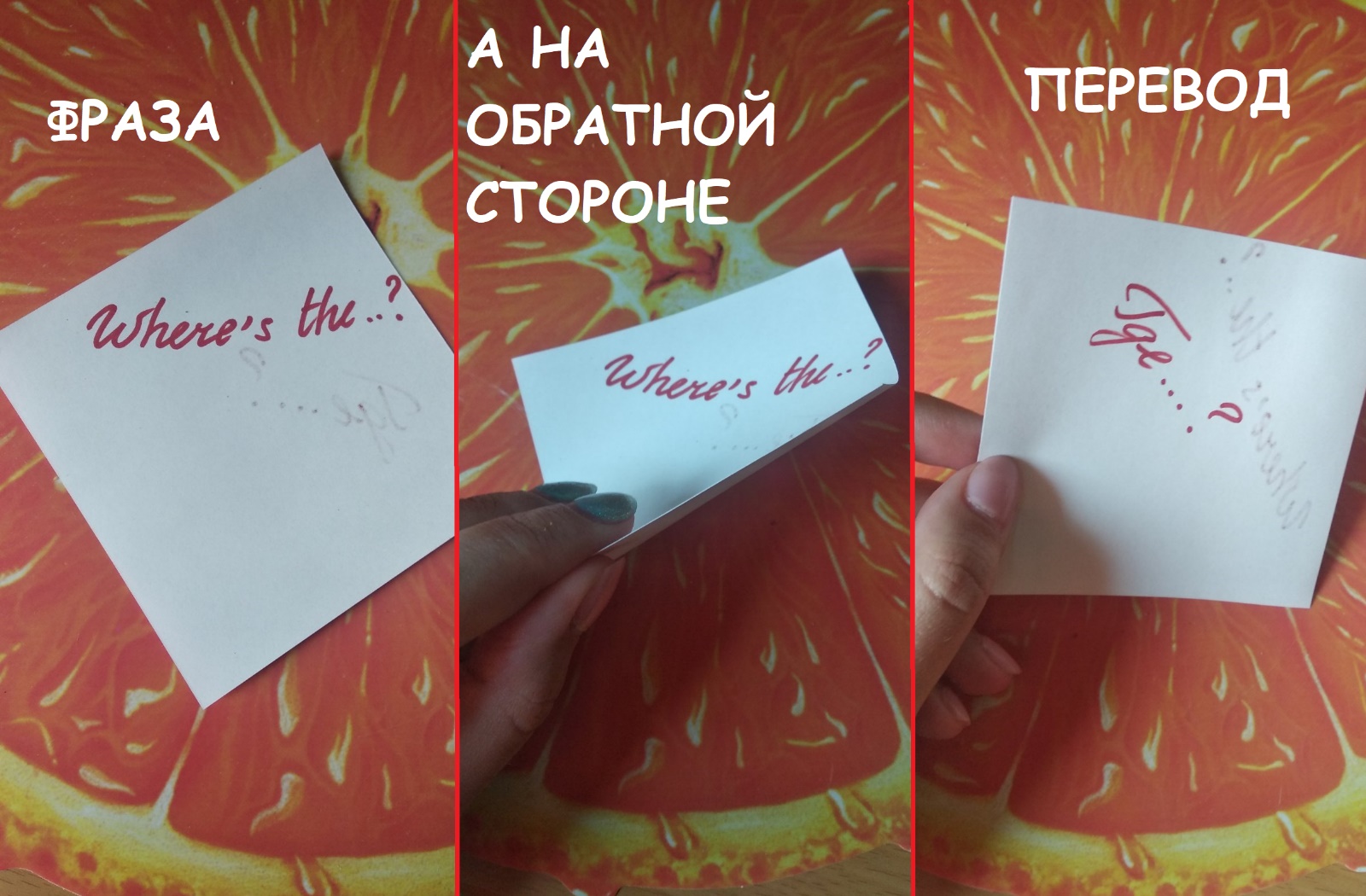 № п/пКлассДата урока по календарному плануТема урокаДата и время онлайн консультацииД/З15-а06.04.2020Контроль чтения «За покупками»Пн 06.03.202010:20-10:50Карточка на учи.ру (срок выполнения с 06.04.2020 по 08.04.2020)25-а07.04.2020Давай пойдём…ЧтениеВт 07.04.20209:40-10:10Стр. 108 упр 1 – словарь, письменно стр. 108 упр. 3(b).35-а10.04.2020Давай пойдём…ПисьмоСр 08.04.20209:40-10:10Письменно упр. 4 (b) стр. 10945-а13.04.2020Не пропустите!Пн 13.04.202010:20-10:50Стр. 110 упр. 1 – словарь, письменно стр. 110 упр. 455-а14.04.2020Оживлённые места Лондона. АудированиеВт 14.04.20209:40-10:10Письменно упр. 4 стр. 111.65-а17.04.2020Как пройти. Британские монеты. ГоворениеСр 15.04.20209:40-10:10Подготовить карточки с переводом стр. 112 упр. 3Абаулина АленаГаниев АртурЙигиталиев ЭдемБондарева СветланаГончаров АлександрКовалена МаринаБуженик ВалерияДерунова МаргаритаКравец ДаринаБурашникова МиланаЗима ВалерияКравец Родион